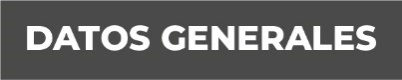 Nombre Guillermo Romero Rodríguez.Grado de Escolaridad Licenciado en derecho.Cédula Profesional 4482818Teléfono de Oficina  228-8-18-50-64.Correo Electrónico gromeror@fiscaliaveracruz.gob.mxFormación Académica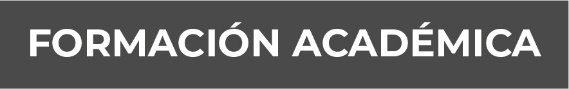 1997-2001Licenciatura en DerechoUniversidad VeracruzanaXalapa, Veracruz.T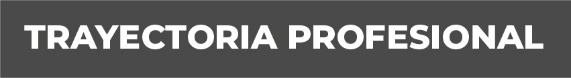 Junio 2018- Octubre 2019Fiscal Tercero adscrito la Fiscalía de Investigaciones MinisterialesAgosto 2017- Junio 2018Auxiliar de Fiscal en la Fiscalía de Investigaciones MinisterialesAbril 2016- Agosto 2017Oficial SecretarioAdscrito a las Agencias Cuarta y Quintadel Ministerio Público Investigadoras en Xalapa Conocimiento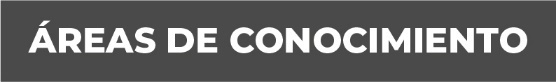 Derecho Penal y ConstitucionalMedicina Legal y ForenseDerecho Procesal PenalAmparo